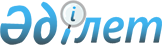 О внесении изменений в решение Алакольского районного маслихата от 22 декабря 2015 года № 59-1 "О бюджете Алакольского района на 2016-2018 годы"
					
			Утративший силу
			
			
		
					Решение Алакольского районного маслихата Алматинской области от 24 марта 2016 года № 1-5. Зарегистрировано Департаментом юстиции Алматинской области 31 марта 2016 года № 3760. Утратило силу решением Алакольского районного маслихата Алматинской области от 27 марта 2018 года № 31-3
      Сноска. Утратило силу решением Алакольского районного маслихата Алматинской области от 27.03.2018 № 31-3 (вводится в действие по истечении десяти календарных дней после дня его первого официального опубликования).

      В соответствии с пунктом 5 статьи 109 Бюджетного кодекса Республики Казахстан от 4 декабря 2008 года, подпунктом 1) пункта 1 статьи 6 Закона Республики Казахстан от 23 января 2001 года "О местном государственном управлении и самоуправлении в Республике Казахстан", Алакольский районный маслихат РЕШИЛ:

      1. Внести в решение Алакольского районного маслихата от 22 декабря 2015 года № 59-1 "О бюджете Алакольского района на 2016-2018 годы" (зарегистрированного в Реестре государственной регистрации нормативных правовых актов от 29 декабря 2015 года № 3648, опубликованного в газете "Алакол" от 23 января 2016 года № 4), в решение Алакольского районного маслихата от 4 февраля 2016 года № 61-1 "О внесении изменений в решение Алакольского районного маслихата от 22 декабря 2015 года № 59-1 "О бюджете Алакольского района на 2016-2018 годы" (зарегистрированного в Реестре государственной регистрации нормативных правовых актов от 12 февраля 2016 года № 3711, опубликованного в газете "Алакол" от 20 февраля 2016 года № 8), следующие изменения:

      пункт 1 указанного решения изложить в новой редакции:

      "1. Утвердить районный бюджет на 2016-2018 годы согласно приложениям 1, 2 и 3 соответственно, в том числе на 2016 год в следующих объемах:

      1) доходы 7312804 тысяч тенге, в том числе:

      налоговые поступления 1659431 тысяч тенге;

      неналоговые поступления 13422 тысяч тенге;

      поступления от продажи основного капитала 0 тысяч тенге;

      поступления трансфертов 5639951 тысяч тенге, в том числе:

      целевые текущие трансферты 2273163 тысяч тенге;

      целевые трансферты на развитие 1095934 тысяч тенге;

      субвенции 2270854 тысяч тенге.

      2) затраты 7489100 тысяч тенге;

      3) чистое бюджетное кредитование 28694 тысяч тенге, в том числе:

      бюджетные кредиты 38178 тысяч тенге;

      погашение бюджетных кредитов 9484 тысяч тенге;

      4) сальдо по операциям с финансовыми активами 5910 тысяч тенге;

      5) дефицит (профицит) бюджета (-) 210900 тысяч тенге;

      6) финансирование дефицита (использование профицита) бюджета 210900 тысяч тенге.

      2. Приложение 1 к указанному решению изложить в новой редакции согласно приложению 1 к настоящему решению.

      3. Возложить на руководителя государственного учреждения "Отдела экономики и бюджетного планирования Алакольского района" (по согласованию С.Н.Бекболатов) опубликование настоящего решения после государственной регистрации в органах юстиции в официальных и периодических печатных изданиях, а также на интернет-ресурсе, определяемом Правительством Республики Казахстан, и на интернет-ресурсе районного маслихата.

      4. Контроль за исполнением настоящего решении возложить на постоянную комиссию районного маслихата "По экономике, бюджету и соблюдению законности".

      5. Настоящее решение вводится действие с 1 января 2016 года. Бюджет Алакольского района на 2016 год
					© 2012. РГП на ПХВ «Институт законодательства и правовой информации Республики Казахстан» Министерства юстиции Республики Казахстан
				
      Председатель сессии

      Алакольского районного маслихата

К. Т. Кокебаев

      Секретарь Алакольского

      районного маслихата

С.Р. Жабжанов
Приложение 1 к решению Алакольского районного маслихата от 24 марта 2016 года № 1-5 "О внесении изменений в решение Алакольского районного маслихата от 22 декабря 2015 года № 59-1 "О бюджете Алакольского района на 2016-2018 годы"Приложение 1 утвержденное решением Алакольского районного маслихата от 22 декабря 2015 года № 59-1 "О бюджете Алакольского района на 2016-2018 годы"
Категория
Категория
Категория
Категория
Категория
Сумма

(тысяч тенге)
Класс 
Класс 
Класс 
Наименование
Сумма

(тысяч тенге)
Подкласс 
Подкласс 
Подкласс 
Сумма

(тысяч тенге)
1. Доходы 
1. Доходы 
7 312 804
1
Налоговые поступления
Налоговые поступления
1 659 431
01
Подоходный налог
Подоходный налог
73 011
2
Индивидуальный подоходный налог
Индивидуальный подоходный налог
73 011
04
Hалоги на собственность
Hалоги на собственность
1 503 899
1
Hалоги на имущество
Hалоги на имущество
1 367 389
3
Земельный налог
Земельный налог
19 486
4
Hалог на транспортные средства
Hалог на транспортные средства
109 503
5
Единый земельный налог
Единый земельный налог
7 521
05
Внутренние налоги на товары, работы и услуги
Внутренние налоги на товары, работы и услуги
71 714
2
Акцизы
Акцизы
23 703
3
Поступления за использование природных и 

других ресурсов
Поступления за использование природных и 

других ресурсов
21 310
4
Сборы за ведение предпринимательской и профессиональной деятельности
Сборы за ведение предпринимательской и профессиональной деятельности
25 993
5
Налог на игорный бизнес
Налог на игорный бизнес
708
08
Обязательные платежи, взимаемые за совершение юридически значимых действий и (или) выдачу документов уполномоченными на то государственными органами или должностными лицами
Обязательные платежи, взимаемые за совершение юридически значимых действий и (или) выдачу документов уполномоченными на то государственными органами или должностными лицами
10 807
1
Государственная пошлина
Государственная пошлина
10 807 
2
Неналоговые поступления
Неналоговые поступления
13 422
01
Доходы от государственной собственности
Доходы от государственной собственности
 1 716
5
Доходы от аренды имущества, находящегося в государственной собственности
Доходы от аренды имущества, находящегося в государственной собственности
1 716
06
Прочие неналоговые поступления
Прочие неналоговые поступления
11 706
1
Прочие неналоговые поступления
Прочие неналоговые поступления
11 706
3
Поступления от продажи основного капитала
Поступления от продажи основного капитала
0
03
Продажа земли и нематериальных активов
Продажа земли и нематериальных активов
0
1
Продажа земли
Продажа земли
0
2
Плата за продажу права аренды земельных участков
Плата за продажу права аренды земельных участков
0
4
Поступления трансфертов 
Поступления трансфертов 
5 639 951
02
Трансферты из вышестоящих органов государственного управления
Трансферты из вышестоящих органов государственного управления
5 639 951
2
Трансферты из областного бюджета
Трансферты из областного бюджета
5 639 951
Функциональная группа
Функциональная группа
Функциональная группа
Функциональная группа
Функциональная группа
Сумма

(тысяч тенге)
Функциональная подгруппа 
Функциональная подгруппа 
Функциональная подгруппа 
Функциональная подгруппа 
Сумма

(тысяч тенге)
Администратор бюджетных программ
Администратор бюджетных программ
Администратор бюджетных программ
Сумма

(тысяч тенге)
Программа
Программа
Сумма

(тысяч тенге)
Наименование
Сумма

(тысяч тенге)
2. Затраты
7 489 100
1
Государственные услуги общего характера
541 907
1
Представительные, исполнительные и другие органы, 

выполняющие общие функции государственного

управления
507 030
112
Аппарат маслихата района (города областного значения)
16 015
001
Услуги по обеспечению деятельности маслихата района (города областного значения)
16 015
122
Аппарат акима района (города областного значения)
91 718
001
Услуги по обеспечению деятельности акима района (города областного значения)
91 718
123
Аппарат акима района в городе, города районного значения, поселка, села, сельского округа
399 297
001
Услуги по обеспечению деятельности акима района в городе, города районного значения, поселка, села, сельского округа
399 297
2
Финансовая деятельность
15 447
452
Отдел финансов района (города областного значения)
15 447
001
Услуги по реализации государственной политики в области исполнения бюджета и управления коммунальной собственностью района (города областного значения)
13 661
003
Проведение оценки имущества в целях налогообложения
995
010
Приватизация, управление коммунальным имуществом, поспортиватизационная деятельность и регулирование споров, связанных с этим
791
5
Планирование и статистическая деятельность
19 430
453
Отдел экономики и бюджетного планирования района (города областного значения)
19 430
001
Услуги по реализации государственной политики в области формирования и развития экономической политики, системы государственного планирования
19 430
2
Оборона
6 590
1
Военные нужды
3 198
122
Аппарат акима района (города областного значения)
3 198
005
Мероприятия в рамках исполнения всеобщей воинской обязанности
3 198
2
Организация работы по чрезвычайным ситуациям
3 392
122
Аппарат акима района (города областного значения)
3 392
007
Мероприятия по профилактике и тушению степных пожаров районного (городского) масштаба, а также пожаров в населенных пунктах, в которых не созданы органы государственной противопожарной службы
3 392
3
Общественный порядок, безопасность, правовая, судебная, уголовно-исполнительная деятельность
3 366
9
Прочие услуги в области общественного порядка и безопасности

 
3 366
485
Отдел пассажирского транспорта и автомобильных дорог района (города областного значения)

 
3 366
021
Обеспечение безопасности дорожного движения в населенных пунктах

 
3 366
4
Образование
4 640 862
1
Дошкольное воспитание и обучение
619 264
464
Отдел образования района (города областного значения)

 
618 236
009
Обеспечение деятельности организаций дошкольного воспитания и обучения
187 987
040
Реализация государственного образовательного заказа в дошкольных организациях образования 
430 249

 
467
Отдел строительства района (города областного значения)

 
1 028
037
Строительства и реконструкция объектов образования 
1 028
2
Начальное, основное среднее и общее среднее образование
3 830 199
464
Отдел образования района (города областного значения)
3 772 413
003
Общеобразовательное обучение
3 752 876
006
Дополнительное образование для детей 
19 537
465
Отдел физической культуры и спорта района (города областного значения)
57 786
017
Дополнительное образование для детей и юношества по спорту
57 786
9
Прочие услуги в области образования
191 399
464
Отдел образования района (города областного значения)
191 399
001
Услуги по реализации государственной политики на местном уровне в области образования 
15 807
004
Информатизация системы образования в государственных учреждениях образования района 
13 500
005
Приобретение и доставка учебников, учебно-методических комплексов для государственных учреждений образования района 
108 815
007
Проведение школьных олимпиад, внешкольных мероприятий и конкурсов районного (городского) масштаба
1 477
015
Ежемесячные выплаты денежных средств опекунам (попечителям) на содержание ребенка сироты (детей-сирот), и ребенка (детей), оставшегося без попечения родителей

 
38 000
022
Выплата единовременных денежных средств казахстанским гражданам, усыновившим (удочерившим) ребенка (детей)-сироту и ребенка (детей), оставшегося без попечения родителей

 
0
029
Обследование психического здоровья детей и подростков и оказание психолого-медико-педагогической консультативной помощи населению
0
067
Капитальные расходы подведомственных государственных учреждений и организаций
13 800
6
Социальная помощь и социальное обеспечение
293 470
1
Социальная обеспечение
45 791
451
Отдел занятости и социальных программ района (города областного значения)

 
45 791
005
Государственная адресная социальная помощь
3 478
016
Государственные пособия на детей до 18 лет
42 313
2
Социальная помощь
220 893
451
Отдел занятости и социальных программ района (города областного значения)

 
220 893
002
Программа занятости
67 944
004
Оказание социальной помощи на приобретение топлива специалистам здравоохранения, образования, социального обеспечения, культуры и спорта и ветеринарии в сельской местности в соответствии с законодательством Республики Казахстан
22 154
006
Оказание жилищной помощи 

 
10 300
007
Социальная помощь отдельным категориям нуждающихся граждан по решениям местных представительных органов

 
28 540
010
Материальное обеспечение детей-инвалидов, воспитывающихся и обучающихся на дому
3 563
014
Оказание социальной помощи нуждающимся гражданам на дому
30 718
017
Обеспечение нуждающихся инвалидов обязательными гигиеническими средствами и предоставление услуг специалистами жестового языка, индивидуальными помощниками в соответствии с индивидуальной программой реабилитации инвалида

 
57 674
9
Прочие услуги в области социальной помощи и социального обеспечения
26 786
451
Отдел занятости и социальных программ района (города областного значения)
26 786
001
Услуги по реализации государственной политики на местном уровне в области обеспечения занятости и реализации социальных программ для населения
20 867
011
Оплата услуг по зачислению, выплате и доставке пособий и других социальных выплат 
2 515
050
Реализация Плана мероприятий по обеспечению прав и улучшению качества жизни инвалидов
3 404
7
Жилищно-коммунальное хозяйство
1 436 153
1
Жилищное хозяйство
53 888
464
Отдел образования района (города областного значения)
45 884
026
Ремонт и благоустройство обьектов в рамках развития городов и сельских населенных пунктов по Дорожной карте занятости 2020
45 884
487
Отдел жилищно-коммунального хозяйства и жилищной инспекции района (города областного значения)

 
8 004
001
Услуги по реализации государственной политики на местном уровне в области жилищно-коммунального хозяйства и жилищного фонда

 
8 004
2
Коммунальное хозяйство

 
1 258 128
487
Отдел жилищно-коммунального хозяйства и жилищной инспекции района (города областного значения)

 
1 258 128
015
Обеспечение бесперебойного тепло снабжения малых городов
92 992
016
Функционирование системы водоснабжения и водоотведения
77 840
028
Развитие коммунального хозяйства
13 000
029
Развитие системы водоснабжения и водоотведения
1 074 296
3
Благоустройство населенных пунктов
124 137
123
Аппарат акима района в городе, города районного значения, поселка, села, сельского округа
124 137
008
Освещение улиц в населенных пунктах
30 560
011
Благоустройство и озеленение населенных пунктов
93 577
8
Культура, спорт, туризм и информационное пространство

 
172 461
1
Деятельность в области культуры
79 910
455
Отдел культуры и развития языков района (города областного значения)

 
79 910
003
Поддержка культурно-досуговой работы
79 910
2
Спорт
11 053
465
Отдел физической культуры и спорта района (города областного значения)

 
11 053
001
Услуги по реализации государственной политики на местном уровне в сфере физической культуры и спорта

 
6 849
006
Проведение спортивных соревнований на районном уровне
2 185
007
Подготовка и участие членов сборных команд района по различным видам спорта на областных спортивных соревнованиях
2 019
3
Информационное пространство
57 409
455
Отдел культуры и развития языков района (города областного значения)
39 579
006
Функционирование районных (городских) библиотек
38 640
007
Развитие государственного языка и других языков народа Казахстана
939
456
Отдел внутренней политики района (города областного значения)
17 830
002
Услуги по проведению государственной информационной политики
17 830
9
Прочие услуги по организации культуры, спорта, туризма и информационного пространства
24 089
455
Отдел культуры и развития языков района (города областного значения)
7 389
001
Услуги по реализации государственной политики на местном уровне в области развития языков и культуры
7 389
456
Отдел внутренней политики района (города областного значения)
16 700
001
Услуги по реализации государственной политики на местном уровне в области информации, укрепления государственности и формирования социального оптимизма граждан

 
16 700
10
Сельское, водное, лесное, рыбное хозяйство, особо охраняемые природные территории, охрана окружающей среды и животного мира, земельные отношения
216 853
1
Сельское хозяйство
62 875
453
Отдел экономики и бюджетного планирования района (города областного значения)

 
9 113
099
Реализация мер по оказанию социальной поддержки специалистов
9 113
462
Отдел сельского хозяйства района (города областного значения)

 
17 402
001
Услуги по реализации государственной политики на местном уровне в сфере сельского хозяйства 

 
17 402
473
Отдел ветеринарии района (города областного значения)
36 360
001
Услуги по реализации государственной политики на местном уровне в сфере ветеринарии
13 059
006
Организация санитарного убоя больных животных
2 500
007
Организация отлова и уничтожения бродячих собак и кошек
3 000 
008
Возмещение владельцам стоимости изымаемых и уничтожаемых больных животных, продуктов и сырья животного происхождения
12 985
009
Проведение ветеринарных мероприятий по энзоотическим болезням животных
803
010
Проведение мероприятий по идентификации сельскохозяйственных животных
4 013
6
Земельные отношения
40 856
463
Отдел земельных отношений района (города областного значения)

 
40 856
001
Услуги по реализации государственной политики в области регулирования земельных отношений на территории района (города областного значения)
9 856
006
Землеустройство, проводимое при установлении границ районов, городов областного значения, районного значения, сельских округов, поселков, сел

 
31 000
9
Прочие услуги в области сельского, водного, лесного, рыбного хозяйства, охраны окружающей среды и земельных отношений
113 122
473
Отдел ветеринарии района (города областного значения)
113 122
011
Проведение противоэпизоотических мероприятий
113 122
11
Промышленность, архитектурная, градостроительная и строительная деятельность
16 249
2
Архитектурная, градостроительная и строительная деятельность
16 249
467
Отдел строительства района (города областного значения)
8 100
001
Услуги по реализации государственной политики на местном уровне в области строительства 

 
8 100
468
Отдел архитектуры и градостроительства района (города областного значения)

 
8 149
001
Услуги по реализации государственной политики в области архитектуры и градостроительства на местном уровне 
8 149
12
Транспорт и коммуникации
34 365
1
Автомобильный транспорт
28 268
123
Аппарат акима района в городе, города районного значения, поселка, села, сельского округа
10 000
013
Обеспечение функционирования автомобильных дорог в городах районного значения, поселках, селах, сельских округах
10 000
485
Отдел пассажирского транспорта и автомобильных дорог района (города областного значения)
18 268
022
Развитие транспортной инфраструктуры
1 700
023
Обеспечение функционирования автомобильных дорог
16 568
9
Прочие услуги в сфере транспорта и коммуникаций
6 097
485
Отдел пассажирского транспорта и автомобильных дорог района (города областного значения)

 
6 097
001
Услуги по реализации государственной политики на местном уровне в области жилищно-коммунального хозяйства, пассажирского транспорта и автомобильных дорог 

 
6 097
13
Прочие
63 455
3
Поддержка предпринимательской деятельности и защиты конкуренции
8 417
469
Отдел предпринимательства района (города областного значения)

 
8 417
001
Услуги по реализации государственной политики на местном уровне в области развития предпринимательства

 
6 417
003
Поддержка предпринимательской деятельности
2 000
9
Прочие

 
55 038
123
Аппарат акима района в городе, города районного значения, поселка, села, сельского округа
46 674
040
 Реализация мер по содействию экономическому развитию регионов в рамках Программы "Развитие регионов" 
46 674
452
Отдел финансов района (города областного значения)
8 364
012
Резерв местного исполнительного органа района 
8 364
15
Трансферты
63 369
452
Отдел финансов района (города областного значения)
63 369
006
Возврат неиспользованных (недоиспользованных) целевых трансфертов
7 165
051
Трансферты органов местного самоуправления
56 204
3. Чистое бюджетное кредитование
28 694
Бюджетные кредиты 
38 178
10
Сельское, водное, лесное, рыбное хозяйство, особо охраняемые природные территории, охрана окружающей среды и животного мира, земельные отношения
38 178
1
Сельское хозяйство
38 178
453
Отдел экономики и бюджетного планирования района (города областного значения)
38 178
006
Бюджетные кредиты для реализации мер социальной поддержки специалистов 
38 178
Категория
Категория
Категория
Категория
Сумма

(тысяч тенге)
Класс 
Класс 
Наименование
Сумма

(тысяч тенге)
Подкласс 
Подкласс 
Сумма

(тысяч тенге)
5
Погашение бюджетных кредитов
9484
01
Погашение бюджетных кредитов
9484
1
Погашение бюджетных кредитов, выданных из государственного бюджета
9484
Функциональная группа
Функциональная группа
Функциональная группа
Функциональная группа
Функциональная группа
Сумма

(тысяч тенге)
Функциональная подгруппа
Функциональная подгруппа
Функциональная подгруппа
Функциональная подгруппа
Сумма

(тысяч тенге)
Администратор бюджетных программ
Администратор бюджетных программ
Администратор бюджетных программ
Сумма

(тысяч тенге)
Программа
Программа
Сумма

(тысяч тенге)
Сумма

(тысяч тенге)
Наименование
Сумма

(тысяч тенге)
IV. Сальдо по операциям с финансовыми активами
5 910
Приобретение финансовых активов
5 910
13
Прочие
5 910
9
Прочие
5 910
456
Отдел внутренней политики района (города областного значения)
5 910
065
Формирование или увеличение уставного капитала юридических лиц
5 910
Категория
Категория
Категория
Категория
Сумма

(тысяч тенге)
Класс 
Класс 
Наименование
Сумма

(тысяч тенге)
Подкласс 
Подкласс 
Сумма

(тысяч тенге)
5. Дефицит (профицит) бюджета
-210 900
6. Финансирование дефицита (использование профицита) бюджета
210 900
7
Поступление займов
38 178
01
Внутренние государственные займы
38 178
2
Договоры займа
38 178
8
Используемые остатки бюджетных средств
182 251
01
Остатки бюджетных средств
182 251
1
Свободные остатки бюджетных средств
182 251
Функциональная группа
Функциональная группа
Функциональная группа
Функциональная группа
Функциональная группа
Сумма

(тыс. тенге)
Функциональная подгруппа 
Функциональная подгруппа 
Функциональная подгруппа 
Функциональная подгруппа 
Сумма

(тыс. тенге)
Администратор бюджетных программ
Администратор бюджетных программ
Администратор бюджетных программ
Сумма

(тыс. тенге)
Программа
Программа
Сумма

(тыс. тенге)
Наименование
Сумма

(тыс. тенге)
16
Погашение займов
9 529 
1
Погашение займов
9 529
452
Отдел финансов района (города областного значения)
9 529
008
Погашение долга местного исполнительного органа перед вышестоящим бюджетом
9 484
021
Возврат неиспользованных бюджетных кредитов, выданных из местного бюджета
45